Data Use Workshop: Self AssessmentPLAN	Mission and goalsIn a sentence or two, describe the purpose of the SLDS your state is creating.  That is, what are the intended outcomes in support of the agency’s or state’s policy or program goals?Identification and prioritization of user rolesName the top 2-3 user roles the SLDS is intended to serve (e.g., participating agency research staff, state policy makers, school administrators).Identification of usesFor each of the above user roles, briefly describe the types of decisions and/or behaviors the SLDS is intended to inform.Summary Assessment: my state is at the following stage for the PLAN component of our data use strategyWe have just started to address the above questionsWe have a variety of responses to the above questions, but little consensus across the agency or stateWe have some consensus on responses to the above questions, but need to refine and communicate themWe have strong consensus and clearly communicated responses to the above questionsCREATE	Stakeholder engagementHow will (or have) you identify(ied)/establish(ed) representative user groups?What will be (or is) your process for convening, communicating with, gathering, and responding to the stakeholders’ feedback on the planned and executed resources created by the SLDS?Products/ResourcesWhat type(s) of products/resources will the SLDS generate?  (e.g., dashboards, graphical reports, raw data extracts, etc.)DeliveryBy what means will you deliver data to your top priority user groups? (That is, how will you ensure that the data actually get into the hands of the intended users).Summary Assessment: my state is at the following stage for the CREATE component of our data use strategyWe do not yet have a plan for how we will engage stakeholders and deliver the SLDS resources to themWe have a high-level plan for engaging stakeholders and delivering SLDS resources to them, but little detail regarding how it will workWe have a detailed plan for engaging stakeholders and delivering SLDS resources to them, but we haven’t implemented it yetWe are in the midst of implementing our stakeholder engagement and delivery plan SUPPORT	User supportWhat supports will you provide to ensure users know how to access and use the system’s tools?What supports will you provide to ensure users understand the data/analytics produced by the system?Evolution and SustainabilityHow will you obtain ongoing feedback from different user roles regarding desired enhancements and additions to the system’s outputs?How will you capture and quantify the value the system brings to different user roles?Summary Assessment: my state is at the following stage for the SUPPORT component of our data use strategyWe do not have a user support or sustainability planWe are in the midst of creating a user support plan and will create a sustainability plan We have created a user support and sustainability plan but have not implemented them yetWe are in the midst of implementing our user support and sustainability planData Use Workshop: Action PlanAction Plan Worksheet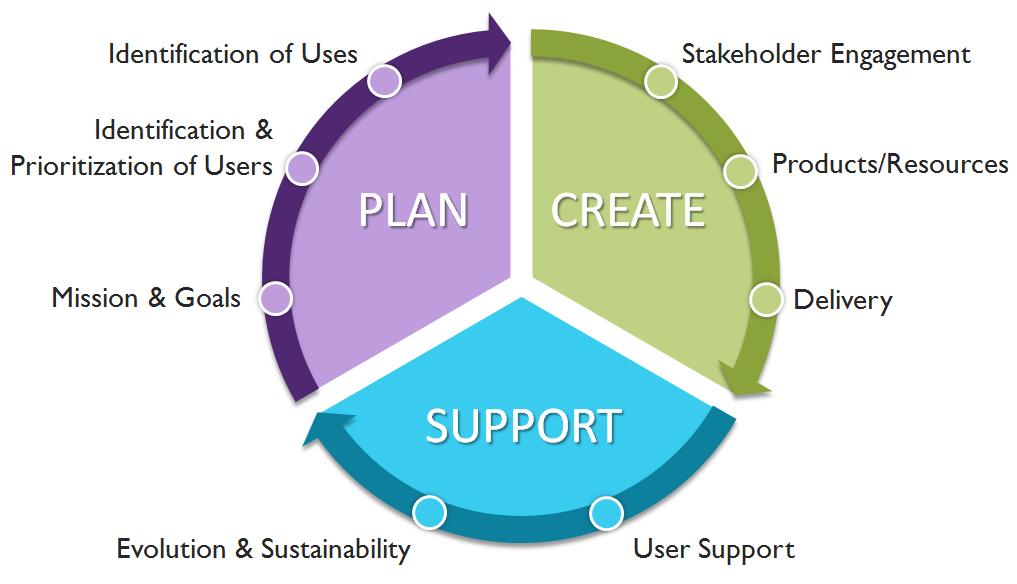 Focus Area(s)1.2.Action Step(s)1.2.3.Staff InvolvedTimeframe for Completion